1- Kısmi zamanlı çalıştırılacak öğrencilerde aranacak genel özellikler:    a) Kısmi zamanlı çalışacak öğrencilerin tezsiz yüksek lisans ve özel öğrenci hariç olmak üzere Osmaniye Korkut Ata Üniversitesinde kayıtlı öğrenci olmak.    b) Kayıt donduran öğrenci ve yabancı uyruklu öğrenci olmamak.    c) Disiplin cezası almamış olmak.    d) Ölüm aylığı ve Nafaka dışında asgari ücret düzeyinde bir gelire sahip olmamak.    e) Kısmi zamanlı öğrenci ile üniversitemiz arasında yapılan sözleşmeye aykırılık nedeniyle önceden sözleşmesi feshedilmemiş olmak.2- Başvurular öğrencinin çalışmak istediği birimlere şahsen yapılacaktır.3- Öğrencilerin sadece bir birime başvurma hakkı vardır.4- Kısmi zamanlı çalıştırılacak öğrenciler başvurdukları birim yöneticileri tarafından belirlenecektir.Sağlık Kültür ve Spor Daire Başkanlığı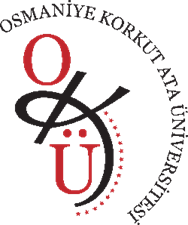 OSMANİYE KORKUT ATA ÜNİVERSİTESİSAĞLIK KÜLTÜR VE SPOR DAİRE BAŞKANLIĞI KISMİ ZAMANLI ÖĞRENCİ BAŞVURU ŞARTLARIDöküman No:SKS.FRM 013OSMANİYE KORKUT ATA ÜNİVERSİTESİSAĞLIK KÜLTÜR VE SPOR DAİRE BAŞKANLIĞI KISMİ ZAMANLI ÖĞRENCİ BAŞVURU ŞARTLARIYayın Tarihi10.11.2022OSMANİYE KORKUT ATA ÜNİVERSİTESİSAĞLIK KÜLTÜR VE SPOR DAİRE BAŞKANLIĞI KISMİ ZAMANLI ÖĞRENCİ BAŞVURU ŞARTLARIRevizyon Tarihi:OSMANİYE KORKUT ATA ÜNİVERSİTESİSAĞLIK KÜLTÜR VE SPOR DAİRE BAŞKANLIĞI KISMİ ZAMANLI ÖĞRENCİ BAŞVURU ŞARTLARIRevizyon No:OSMANİYE KORKUT ATA ÜNİVERSİTESİSAĞLIK KÜLTÜR VE SPOR DAİRE BAŞKANLIĞI KISMİ ZAMANLI ÖĞRENCİ BAŞVURU ŞARTLARISayfa:1/1